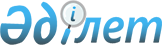 "Әуежайларда жерде қызмет көрсетуді жүзеге асыру қағидаларын бекіту туралы" Қазақстан Республикасы Инвестициялар және даму министрінің міндетін атқарушысының 2017 жылғы 31 шілдедегі № 516 және Қазақстан Республикасы Ұлттық экономика министрінің 2017 жылғы 24 тамыздағы № 311 бірлескен бұйрығының күші жойылды деп тану туралыҚазақстан Республикасы Индустрия және инфрақұрылымдық даму министрінің 2019 жылғы 15 қарашадағы № 850 және Қазақстан Республикасы Ұлттық экономика министрінің 2019 жылғы 21 қарашадағы № 92 бірлескен бұйрығы. Қазақстан Республикасының Әділет министрлігінде 2019 жылғы 26 қарашада № 19652 болып тіркелді
      "Құқықтық актілер туралы" 2016 жылғы 6 сәуірдегі Қазақстан Республикасы Заңының 27-бабының 1-тармағына сәйкес БҰЙЫРАМЫЗ:
      1. "Әуежайларда жерде қызмет көрсетуді жүзеге асыру қағидаларын бекіту туралы" Қазақстан Республикасы Инвестициялар және даму министрінің міндетін атқарушысының 2017 жылғы 31 шілдедегі № 516 және Қазақстан Республикасы Ұлттық экономика министрінің 2017 жылғы 24 тамыздағы № 311 бірлескен бұйрығының (Нормативтік құқықтық актілерді мемлекеттік тіркеу тізілімінде № 15752 болып тіркелген, 2017 жылғы 25 қазанда Қазақстан Республикасы Нормативтік құқықтық актілерінің эталондық бақылау банкінде электрондық түрде жарияланған) күші жойылды деп танылсын.
      2. Қазақстан Республикасы Индустрия және инфрақұрылымдық даму министрлігінің Азаматтық авиация комитеті заңнамада белгіленген тәртіппен:
      1) осы бірлескен бұйрықты Қазақстан Республикасы Әділет министрлігінде мемлекеттік тіркеуді;
      2) осы бірлескен бұйрықты Қазақстан Республикасы Индустрия және инфрақұрылымдық даму министрлігінің интернет-ресурсында орналастыруды қамтамасыз етсін.
      3. Осы бірлескен бұйрықтың орындалуын бақылау жетекшілік ететін Қазақстан Республикасының Индустрия және инфрақұрылымдық даму вице-министріне жүктелсін.
      4. Осы бірлескен бұйрық алғашқы ресми жарияланған күнінен кейін күнтізбелік он күн өткен соң қолданысқа енгізіледі.
					© 2012. Қазақстан Республикасы Әділет министрлігінің «Қазақстан Республикасының Заңнама және құқықтық ақпарат институты» ШЖҚ РМК
				
      Қазақстан Республикасының
Индустрия және инфрақұрылымдық
даму министрі 

Б. Атамқұлов

      Қазақстан Республикасының
Ұлттық экономика министрі

Р. Дәленов
